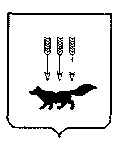 ПОСТАНОВЛЕНИЕАДМИНИСТРАЦИИ городского округа САРАНСКот   «    14   »    января     2019 г.                                                   			№ 18Об утверждении документации по планировке территории, включая проект межевания территории по объекту «Строительство автомобильных дорог                       в 5 микрорайоне комплексной застройки многоквартирными жилыми домами на участке между ул. Волгоградская и автомобильной дорогой                     на с. Кочкурово (в районе р. Тавла) г.о. Саранск»  В соответствии с Федеральным законом от 6 октября 2003 года  № 131-ФЗ «Об общих принципах организации местного самоуправления в Российской Федерации», статьями 45, 46 Градостроительного кодекса Российской Федерации, постановлением Главы Администрации городского округа Саранск от 10 мая                  2007 года № 981 «Об утверждении документации по проекту планировки территории, расположенной на участке между ул. Волгоградская и автомобильной дорогой на с. Кочкурово (в районе р. Тавла)» (с изменениями, внесенными постановлениями Администрации городского округа Саранск от 20 мая 2013 года                  № 1229, от 24 сентября 2013 года № 2517, от 3 марта 2015 года № 692,                                      от 29 февраля 2016 года № 761, от 29 февраля 2016 года № 762, от 8 августа                           2016 года №  2406, от 8 августа 2016 года № 2407, от 31 марта 2017 года № 664,                                 от 22 мая 2017 года № 1096, от 22 ноября 2017 года № 2658, от 15 декабря                                2017 года № 2841, от 7 февраля 2018 года № 259, от 7 февраля 2018 года № 260,                 от 15 июня 2018 года № 1399), постановлением Главы городского округа Саранск от 9 ноября 2018 года № 369-ПГ «О вынесении на публичные слушания документации по планировке территории, включая проект межевания территории по объекту "Строительство автомобильных дорог в 5 микрорайоне комплексной застройки многоквартирными жилыми домами на участке между                                      ул. Волгоградской и автомобильной дорогой на с. Кочкурово (в районе р. Тавла) г.о. Саранск"», с учетом протокола публичных слушаний документации по планировке территории, включая проект межевания территории, проведенных                         4 декабря 2018 года, заключения о результатах публичных слушаний, опубликованного в газете «Вечерний Саранск» от 26 декабря 2018 года № 51  (1373), иных прилагаемых документов Администрация городского округа Саранск п о с т а н о в л я е т: 1. Утвердить документацию по планировке территории, включая проект межевания территории по объекту «Строительство автомобильных дорог в                                     5 микрорайоне комплексной застройки многоквартирными жилыми домами на участке между ул. Волгоградская и автомобильной дорогой на с. Кочкурово (в районе р. Тавла) г.о. Саранск» согласно приложению к настоящему постановлению (заказчик – Казенное учреждение городского округа Саранск «Дирекция коммунального хозяйства и благоустройства»).2. Контроль за исполнением настоящего постановления возложить                               на Заместителя Главы городского округа Саранск – Директора Департамента перспективного развития Администрации городского округа Саранск. 3. Настоящее постановление вступает в силу со дня его официального опубликования.Глава городского округа Саранск				                    	        П.Н. Тултаев	                                 			     Приложение  к постановлению Администрации городского округа Саранск от «14» января 2019 г. № 18Состав документации по планировке территории, включая проект межевания территории по объекту «Строительство автомобильных дорог в                                     5 микрорайоне комплексной застройки многоквартирными жилыми домами на участке между ул. Волгоградская и автомобильной дорогой                                  на с. Кочкурово (в районе р. Тавла) г.о. Саранск»   №п/пНаименование документа1Пояснительная записка2Графическая часть2.1Основная часть проекта планировки территории:2.1.1Чертеж красных линий. Чертеж границ зон планируемого размещения линейных объектов М1:10002.2Материалы по обоснованию проекта планировки территории:2.2.1Схема расположения элементов планировочной структуры М1:100002.2.2Схема использования территории в период подготовки проекта планировки территории. Схема границ зон с особыми условиями использования территории. Схема границ территории, подверженных риску возникновения чрезвычайных ситуаций природного и техногенного характера М1:10002.2.3Схема организации улично-дорожной сети и движения транспорта М1:10002.2.4Схема вертикальной планировки территории, инженерной подготовки и инженерной защиты территории М1:10003.1Основная часть проекта межевания территории:3.1.1Чертеж межевания территории М 1:1000 (первый этап)3.1.2Чертеж межевания территории М 1:1000 (второй этап)3.1.3Чертеж межевания территории М 1:1000 (третий этап)3.1.4Чертеж межевания территории М 1:1000 (четвертый этап)3.2Материалы по обоснованию проекта межевания территории:3.2.1Схема расположения элемента планировочной структуры3.2.2Чертеж границ существующих земельных участков. Чертеж границ зон с особыми условиями использования территории. Чертеж местоположения существующих объектов капитального строительства М 1:1000